1. Describe how you felt supported by DCF in your work with this family or in responding to this critical incident?2. On a scale from 0-10, where 10 is I felt supported and cared for by DCF after this incident and 0 is I did not feel supported and cared for by DCF after this incident, where would you rate your experience? What could have increased this number for you?3. What is something which might have helped you be better prepared to work with this family? 4. What changes to policy and practice, or learning and training opportunities, would you recommend DCF make to help workers who may face a similar situation?5.  What else would you like us to know as a result of your experience?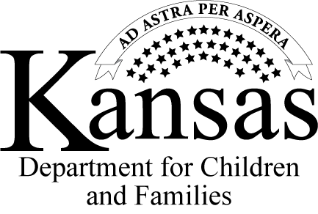 